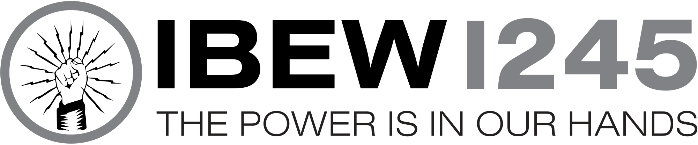 Letter of Intent to Accept Nomination for OfficeI, (full name as listed by Union), if nominated for the following office: (list exact office as stated in IBEW 1245 Bylaws), at a March 2022 General Membership Meeting (Unit Meeting); will accept said nomination.My Union Card number is ___________ OR the last four digits of my Social Security number are ________My contact phone number is (area code and number)and email address is _________@________I have read and understand all rules and requirements as outlined in the IBEW 1245 Bylaws regarding election eligibility. Sign and Date___________________________________This letter must be completed in its entirety and sent by US Mail to Local Union Recording Secretary Rachel Ramirez at IBEW 1245, P.O. Box 2547, Vacaville, CA 95687 on or before Friday, March 1st, 2022.